         Massachusetts Department of Environmental ProtectionCivil Rights & Non-Discrimination Grievance FormThe Massachusetts Department of Environmental Protection (MassDEP) operates its programs, services and activities in compliance with all applicable nondiscrimination laws.  MassDEP complies with applicable federal and state laws and regulations and does not condone discrimination, intimidation, threats, coercion or retaliation against any individual or group. Anyone who believes that they or any specific class of persons has been subjected to discrimination or has experienced intimidation or retaliation by MassDEP in violation of Title VI, or other federal nondiscrimination laws and regulation, or a state non-discrimination law, may submit a written grievance to MassDEP.  (See Sections II and III below). A Title VI grievance must be filed within 180 calendar days of the alleged discriminatory act, or the date you became aware of the alleged discriminatory act. A state protected grievance must be filed within 180 days of the alleged discriminatory act, or the date you became aware of the alleged discriminatory act.  If the alleged discrimination is based on a series of continuing actions, please provide details indicating when the alleged discrimination began and how it continued through the most recent act of alleged discrimination.  MassDEP’s grievance procedure does not prevent the petitioner from filing formal complaints with other state or federal agencies, or from seeking private counsel for complaints alleging discrimination.  Section I: Contact InformationSection I: Contact InformationSection I: Contact InformationSection I: Contact InformationSection I: Contact InformationSection I: Contact InformationSection I: Contact InformationSection I: Contact InformationSection I: Contact InformationSection I: Contact InformationName:Name:Name:Name:Telephone:Telephone:Telephone:Telephone (work):Telephone (work):Telephone (work):Address:Address:Address:Address:City, State, Zip Code:City, State, Zip Code:City, State, Zip Code:City, State, Zip Code:City, State, Zip Code:City, State, Zip Code:Do you need documents related to processing this grievance in an accessible format?Large Print_____________   Audio tape________________ TDD ____________ Other ___________If yes, contact EEA’s ADA Coordinator, Melixza Esenyie at  (617) 872-3270.TTY# MassRelay Service 1-800-439-2370Do you need documents related to processing this grievance in an accessible format?Large Print_____________   Audio tape________________ TDD ____________ Other ___________If yes, contact EEA’s ADA Coordinator, Melixza Esenyie at  (617) 872-3270.TTY# MassRelay Service 1-800-439-2370Do you need documents related to processing this grievance in an accessible format?Large Print_____________   Audio tape________________ TDD ____________ Other ___________If yes, contact EEA’s ADA Coordinator, Melixza Esenyie at  (617) 872-3270.TTY# MassRelay Service 1-800-439-2370Do you need documents related to processing this grievance in an accessible format?Large Print_____________   Audio tape________________ TDD ____________ Other ___________If yes, contact EEA’s ADA Coordinator, Melixza Esenyie at  (617) 872-3270.TTY# MassRelay Service 1-800-439-2370Do you need documents related to processing this grievance in an accessible format?Large Print_____________   Audio tape________________ TDD ____________ Other ___________If yes, contact EEA’s ADA Coordinator, Melixza Esenyie at  (617) 872-3270.TTY# MassRelay Service 1-800-439-2370Do you need documents related to processing this grievance in an accessible format?Large Print_____________   Audio tape________________ TDD ____________ Other ___________If yes, contact EEA’s ADA Coordinator, Melixza Esenyie at  (617) 872-3270.TTY# MassRelay Service 1-800-439-2370Do you need documents related to processing this grievance in an accessible format?Large Print_____________   Audio tape________________ TDD ____________ Other ___________If yes, contact EEA’s ADA Coordinator, Melixza Esenyie at  (617) 872-3270.TTY# MassRelay Service 1-800-439-2370Do you need documents related to processing this grievance in an accessible format?Large Print_____________   Audio tape________________ TDD ____________ Other ___________If yes, contact EEA’s ADA Coordinator, Melixza Esenyie at  (617) 872-3270.TTY# MassRelay Service 1-800-439-2370Do you need documents related to processing this grievance in an accessible format?Large Print_____________   Audio tape________________ TDD ____________ Other ___________If yes, contact EEA’s ADA Coordinator, Melixza Esenyie at  (617) 872-3270.TTY# MassRelay Service 1-800-439-2370Do you need documents related to processing this grievance in an accessible format?Large Print_____________   Audio tape________________ TDD ____________ Other ___________If yes, contact EEA’s ADA Coordinator, Melixza Esenyie at  (617) 872-3270.TTY# MassRelay Service 1-800-439-2370Section II: Discrimination GrievanceSection II: Discrimination GrievanceSection II: Discrimination GrievanceSection II: Discrimination GrievanceSection II: Discrimination GrievanceSection II: Discrimination GrievanceSection II: Discrimination GrievanceSection II: Discrimination GrievanceSection II: Discrimination GrievanceSection II: Discrimination GrievanceDate of alleged discriminatory act, or date of last act in a series of alleged discriminatory actions:Date of alleged discriminatory act, or date of last act in a series of alleged discriminatory actions:Date of alleged discriminatory act, or date of last act in a series of alleged discriminatory actions:Date of alleged discriminatory act, or date of last act in a series of alleged discriminatory actions:Date of alleged discriminatory act, or date of last act in a series of alleged discriminatory actions:Date of alleged discriminatory act, or date of last act in a series of alleged discriminatory actions:Date of alleged discriminatory act, or date of last act in a series of alleged discriminatory actions:Date of alleged discriminatory act, or date of last act in a series of alleged discriminatory actions:Date of alleged discriminatory act, or date of last act in a series of alleged discriminatory actions:Date of alleged discriminatory act, or date of last act in a series of alleged discriminatory actions:Name(s), address(es), and titles(s) of alleged discriminating officials, or entities: Name(s), address(es), and titles(s) of alleged discriminating officials, or entities: Name(s), address(es), and titles(s) of alleged discriminating officials, or entities: Name(s), address(es), and titles(s) of alleged discriminating officials, or entities: Name(s), address(es), and titles(s) of alleged discriminating officials, or entities: Name(s), address(es), and titles(s) of alleged discriminating officials, or entities: Name(s), address(es), and titles(s) of alleged discriminating officials, or entities: Name(s), address(es), and titles(s) of alleged discriminating officials, or entities: Name(s), address(es), and titles(s) of alleged discriminating officials, or entities: Name(s), address(es), and titles(s) of alleged discriminating officials, or entities: MassDEP Location of incident if applicable:MassDEP Location of incident if applicable:MassDEP Location of incident if applicable:MassDEP Location of incident if applicable:MassDEP Location of incident if applicable:MassDEP Location of incident if applicable:MassDEP Location of incident if applicable:MassDEP Location of incident if applicable:MassDEP Location of incident if applicable:MassDEP Location of incident if applicable:The name, address and telephone number of your attorney or authorized representative, if applicableThe name, address and telephone number of your attorney or authorized representative, if applicableThe name, address and telephone number of your attorney or authorized representative, if applicableThe name, address and telephone number of your attorney or authorized representative, if applicableThe name, address and telephone number of your attorney or authorized representative, if applicableThe name, address and telephone number of your attorney or authorized representative, if applicableThe name, address and telephone number of your attorney or authorized representative, if applicableThe name, address and telephone number of your attorney or authorized representative, if applicableThe name, address and telephone number of your attorney or authorized representative, if applicableThe name, address and telephone number of your attorney or authorized representative, if applicableThe name(s), address(es), and telephone number(s) of the person(s) discriminated against (if different from the petitioner), and an explanation of the petitioner’s relationship to the person(s).The name(s), address(es), and telephone number(s) of the person(s) discriminated against (if different from the petitioner), and an explanation of the petitioner’s relationship to the person(s).The name(s), address(es), and telephone number(s) of the person(s) discriminated against (if different from the petitioner), and an explanation of the petitioner’s relationship to the person(s).The name(s), address(es), and telephone number(s) of the person(s) discriminated against (if different from the petitioner), and an explanation of the petitioner’s relationship to the person(s).The name(s), address(es), and telephone number(s) of the person(s) discriminated against (if different from the petitioner), and an explanation of the petitioner’s relationship to the person(s).The name(s), address(es), and telephone number(s) of the person(s) discriminated against (if different from the petitioner), and an explanation of the petitioner’s relationship to the person(s).The name(s), address(es), and telephone number(s) of the person(s) discriminated against (if different from the petitioner), and an explanation of the petitioner’s relationship to the person(s).The name(s), address(es), and telephone number(s) of the person(s) discriminated against (if different from the petitioner), and an explanation of the petitioner’s relationship to the person(s).The name(s), address(es), and telephone number(s) of the person(s) discriminated against (if different from the petitioner), and an explanation of the petitioner’s relationship to the person(s).The name(s), address(es), and telephone number(s) of the person(s) discriminated against (if different from the petitioner), and an explanation of the petitioner’s relationship to the person(s).Please indicate the base(s) on which you believe the alleged discrimination occurred:Categories protected under Federal Civil Rights Laws:Please indicate the base(s) on which you believe the alleged discrimination occurred:Categories protected under Federal Civil Rights Laws:Please indicate the base(s) on which you believe the alleged discrimination occurred:Categories protected under Federal Civil Rights Laws:Please indicate the base(s) on which you believe the alleged discrimination occurred:Categories protected under Federal Civil Rights Laws:Please indicate the base(s) on which you believe the alleged discrimination occurred:Categories protected under Federal Civil Rights Laws:Please indicate the base(s) on which you believe the alleged discrimination occurred:Categories protected under Federal Civil Rights Laws:Please indicate the base(s) on which you believe the alleged discrimination occurred:Categories protected under Federal Civil Rights Laws:Please indicate the base(s) on which you believe the alleged discrimination occurred:Categories protected under Federal Civil Rights Laws:Please indicate the base(s) on which you believe the alleged discrimination occurred:Categories protected under Federal Civil Rights Laws:Please indicate the base(s) on which you believe the alleged discrimination occurred:Categories protected under Federal Civil Rights Laws:Race  Race         Race  Race                 Color        Color        Color         National Origin (including limited English                        Proficiency)         National Origin (including limited English                        Proficiency)         National Origin (including limited English                        Proficiency)         National Origin (including limited English                        Proficiency)         National Origin (including limited English                        Proficiency) Disability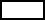  Disability Sex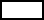  Sex Sex Age Age Age Intimidation and/or Retaliation Intimidation and/or RetaliationCategories protected under State law/orders:Categories protected under State law/orders:Categories protected under State law/orders:Categories protected under State law/orders:Categories protected under State law/orders:Categories protected under State law/orders:Categories protected under State law/orders:Categories protected under State law/orders:Categories protected under State law/orders:Categories protected under State law/orders:  Disability   	        Creed        Creed        Sex        Sex       Sexual Orientation   Religion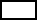  Religion Religion Ancestry Gender Ethnicity Ethnicity Age Age Gender Identity Gender Expression Gender Expression Gender Expression Veteran’sStatus BackgroundExplain as briefly and clearly as possible what happened and how you believe you were discriminated against.  Indicate who was involved.  Be sure to include how other members of the public were treated differently than you.  Also attach any written material pertaining to your grievance, including contact information for any witnesses of the action(s) giving rise to the grievance.  If more space is needed, use additional sheets. Explain as briefly and clearly as possible what happened and how you believe you were discriminated against.  Indicate who was involved.  Be sure to include how other members of the public were treated differently than you.  Also attach any written material pertaining to your grievance, including contact information for any witnesses of the action(s) giving rise to the grievance.  If more space is needed, use additional sheets. Explain as briefly and clearly as possible what happened and how you believe you were discriminated against.  Indicate who was involved.  Be sure to include how other members of the public were treated differently than you.  Also attach any written material pertaining to your grievance, including contact information for any witnesses of the action(s) giving rise to the grievance.  If more space is needed, use additional sheets. Explain as briefly and clearly as possible what happened and how you believe you were discriminated against.  Indicate who was involved.  Be sure to include how other members of the public were treated differently than you.  Also attach any written material pertaining to your grievance, including contact information for any witnesses of the action(s) giving rise to the grievance.  If more space is needed, use additional sheets. Explain as briefly and clearly as possible what happened and how you believe you were discriminated against.  Indicate who was involved.  Be sure to include how other members of the public were treated differently than you.  Also attach any written material pertaining to your grievance, including contact information for any witnesses of the action(s) giving rise to the grievance.  If more space is needed, use additional sheets. Explain as briefly and clearly as possible what happened and how you believe you were discriminated against.  Indicate who was involved.  Be sure to include how other members of the public were treated differently than you.  Also attach any written material pertaining to your grievance, including contact information for any witnesses of the action(s) giving rise to the grievance.  If more space is needed, use additional sheets. Explain as briefly and clearly as possible what happened and how you believe you were discriminated against.  Indicate who was involved.  Be sure to include how other members of the public were treated differently than you.  Also attach any written material pertaining to your grievance, including contact information for any witnesses of the action(s) giving rise to the grievance.  If more space is needed, use additional sheets. Explain as briefly and clearly as possible what happened and how you believe you were discriminated against.  Indicate who was involved.  Be sure to include how other members of the public were treated differently than you.  Also attach any written material pertaining to your grievance, including contact information for any witnesses of the action(s) giving rise to the grievance.  If more space is needed, use additional sheets. Explain as briefly and clearly as possible what happened and how you believe you were discriminated against.  Indicate who was involved.  Be sure to include how other members of the public were treated differently than you.  Also attach any written material pertaining to your grievance, including contact information for any witnesses of the action(s) giving rise to the grievance.  If more space is needed, use additional sheets. Explain as briefly and clearly as possible what happened and how you believe you were discriminated against.  Indicate who was involved.  Be sure to include how other members of the public were treated differently than you.  Also attach any written material pertaining to your grievance, including contact information for any witnesses of the action(s) giving rise to the grievance.  If more space is needed, use additional sheets. Section III: Have you filed a grievance with EPA, or any other state, local or federal agency or court?Section III: Have you filed a grievance with EPA, or any other state, local or federal agency or court?Section III: Have you filed a grievance with EPA, or any other state, local or federal agency or court?Section III: Have you filed a grievance with EPA, or any other state, local or federal agency or court?Section III: Have you filed a grievance with EPA, or any other state, local or federal agency or court?Section III: Have you filed a grievance with EPA, or any other state, local or federal agency or court?Section III: Have you filed a grievance with EPA, or any other state, local or federal agency or court?Section III: Have you filed a grievance with EPA, or any other state, local or federal agency or court?Section III: Have you filed a grievance with EPA, or any other state, local or federal agency or court?Section III: Have you filed a grievance with EPA, or any other state, local or federal agency or court?	    Yes	NoIf you answered yes to the above question, please provide the agency name(s) and contact information of the person at the agency/court where the grievance was filed. You may attach additional sheets with more information if needed.Agency Name(s):Contact Person:Address: City:                                                                State:                               Zip:Phone Number:_____________________________________________________________________________________Please Note: You may file a Title VI grievance with either U.S. EPA or with the MassDEP  Office of Environmental Justice or with both.  Grievances may be filed with the MassDEP Office of Environmental Justice at the address indicated on the last page of this form. Grievances may be filed directly with the U.S. Environmental Protection Agency, External Civil Rights Compliance Office at the address below.  Please be aware: Grievances based only on state protections cannot be resolved at EPA and can only be filed with MassDEP. Grievances filed directly with EPA should be sent to: External Civil Rights Compliance OfficeU.S. Environmental Protection Agency Mail Code 2310A1200 Pennsylvania Avenue, NW Washington, DC  20460 Attn: Director, External Civil Rights Compliance Office	    Yes	NoIf you answered yes to the above question, please provide the agency name(s) and contact information of the person at the agency/court where the grievance was filed. You may attach additional sheets with more information if needed.Agency Name(s):Contact Person:Address: City:                                                                State:                               Zip:Phone Number:_____________________________________________________________________________________Please Note: You may file a Title VI grievance with either U.S. EPA or with the MassDEP  Office of Environmental Justice or with both.  Grievances may be filed with the MassDEP Office of Environmental Justice at the address indicated on the last page of this form. Grievances may be filed directly with the U.S. Environmental Protection Agency, External Civil Rights Compliance Office at the address below.  Please be aware: Grievances based only on state protections cannot be resolved at EPA and can only be filed with MassDEP. Grievances filed directly with EPA should be sent to: External Civil Rights Compliance OfficeU.S. Environmental Protection Agency Mail Code 2310A1200 Pennsylvania Avenue, NW Washington, DC  20460 Attn: Director, External Civil Rights Compliance Office	    Yes	NoIf you answered yes to the above question, please provide the agency name(s) and contact information of the person at the agency/court where the grievance was filed. You may attach additional sheets with more information if needed.Agency Name(s):Contact Person:Address: City:                                                                State:                               Zip:Phone Number:_____________________________________________________________________________________Please Note: You may file a Title VI grievance with either U.S. EPA or with the MassDEP  Office of Environmental Justice or with both.  Grievances may be filed with the MassDEP Office of Environmental Justice at the address indicated on the last page of this form. Grievances may be filed directly with the U.S. Environmental Protection Agency, External Civil Rights Compliance Office at the address below.  Please be aware: Grievances based only on state protections cannot be resolved at EPA and can only be filed with MassDEP. Grievances filed directly with EPA should be sent to: External Civil Rights Compliance OfficeU.S. Environmental Protection Agency Mail Code 2310A1200 Pennsylvania Avenue, NW Washington, DC  20460 Attn: Director, External Civil Rights Compliance Office	    Yes	NoIf you answered yes to the above question, please provide the agency name(s) and contact information of the person at the agency/court where the grievance was filed. You may attach additional sheets with more information if needed.Agency Name(s):Contact Person:Address: City:                                                                State:                               Zip:Phone Number:_____________________________________________________________________________________Please Note: You may file a Title VI grievance with either U.S. EPA or with the MassDEP  Office of Environmental Justice or with both.  Grievances may be filed with the MassDEP Office of Environmental Justice at the address indicated on the last page of this form. Grievances may be filed directly with the U.S. Environmental Protection Agency, External Civil Rights Compliance Office at the address below.  Please be aware: Grievances based only on state protections cannot be resolved at EPA and can only be filed with MassDEP. Grievances filed directly with EPA should be sent to: External Civil Rights Compliance OfficeU.S. Environmental Protection Agency Mail Code 2310A1200 Pennsylvania Avenue, NW Washington, DC  20460 Attn: Director, External Civil Rights Compliance Office	    Yes	NoIf you answered yes to the above question, please provide the agency name(s) and contact information of the person at the agency/court where the grievance was filed. You may attach additional sheets with more information if needed.Agency Name(s):Contact Person:Address: City:                                                                State:                               Zip:Phone Number:_____________________________________________________________________________________Please Note: You may file a Title VI grievance with either U.S. EPA or with the MassDEP  Office of Environmental Justice or with both.  Grievances may be filed with the MassDEP Office of Environmental Justice at the address indicated on the last page of this form. Grievances may be filed directly with the U.S. Environmental Protection Agency, External Civil Rights Compliance Office at the address below.  Please be aware: Grievances based only on state protections cannot be resolved at EPA and can only be filed with MassDEP. Grievances filed directly with EPA should be sent to: External Civil Rights Compliance OfficeU.S. Environmental Protection Agency Mail Code 2310A1200 Pennsylvania Avenue, NW Washington, DC  20460 Attn: Director, External Civil Rights Compliance Office	    Yes	NoIf you answered yes to the above question, please provide the agency name(s) and contact information of the person at the agency/court where the grievance was filed. You may attach additional sheets with more information if needed.Agency Name(s):Contact Person:Address: City:                                                                State:                               Zip:Phone Number:_____________________________________________________________________________________Please Note: You may file a Title VI grievance with either U.S. EPA or with the MassDEP  Office of Environmental Justice or with both.  Grievances may be filed with the MassDEP Office of Environmental Justice at the address indicated on the last page of this form. Grievances may be filed directly with the U.S. Environmental Protection Agency, External Civil Rights Compliance Office at the address below.  Please be aware: Grievances based only on state protections cannot be resolved at EPA and can only be filed with MassDEP. Grievances filed directly with EPA should be sent to: External Civil Rights Compliance OfficeU.S. Environmental Protection Agency Mail Code 2310A1200 Pennsylvania Avenue, NW Washington, DC  20460 Attn: Director, External Civil Rights Compliance Office	    Yes	NoIf you answered yes to the above question, please provide the agency name(s) and contact information of the person at the agency/court where the grievance was filed. You may attach additional sheets with more information if needed.Agency Name(s):Contact Person:Address: City:                                                                State:                               Zip:Phone Number:_____________________________________________________________________________________Please Note: You may file a Title VI grievance with either U.S. EPA or with the MassDEP  Office of Environmental Justice or with both.  Grievances may be filed with the MassDEP Office of Environmental Justice at the address indicated on the last page of this form. Grievances may be filed directly with the U.S. Environmental Protection Agency, External Civil Rights Compliance Office at the address below.  Please be aware: Grievances based only on state protections cannot be resolved at EPA and can only be filed with MassDEP. Grievances filed directly with EPA should be sent to: External Civil Rights Compliance OfficeU.S. Environmental Protection Agency Mail Code 2310A1200 Pennsylvania Avenue, NW Washington, DC  20460 Attn: Director, External Civil Rights Compliance Office	    Yes	NoIf you answered yes to the above question, please provide the agency name(s) and contact information of the person at the agency/court where the grievance was filed. You may attach additional sheets with more information if needed.Agency Name(s):Contact Person:Address: City:                                                                State:                               Zip:Phone Number:_____________________________________________________________________________________Please Note: You may file a Title VI grievance with either U.S. EPA or with the MassDEP  Office of Environmental Justice or with both.  Grievances may be filed with the MassDEP Office of Environmental Justice at the address indicated on the last page of this form. Grievances may be filed directly with the U.S. Environmental Protection Agency, External Civil Rights Compliance Office at the address below.  Please be aware: Grievances based only on state protections cannot be resolved at EPA and can only be filed with MassDEP. Grievances filed directly with EPA should be sent to: External Civil Rights Compliance OfficeU.S. Environmental Protection Agency Mail Code 2310A1200 Pennsylvania Avenue, NW Washington, DC  20460 Attn: Director, External Civil Rights Compliance Office	    Yes	NoIf you answered yes to the above question, please provide the agency name(s) and contact information of the person at the agency/court where the grievance was filed. You may attach additional sheets with more information if needed.Agency Name(s):Contact Person:Address: City:                                                                State:                               Zip:Phone Number:_____________________________________________________________________________________Please Note: You may file a Title VI grievance with either U.S. EPA or with the MassDEP  Office of Environmental Justice or with both.  Grievances may be filed with the MassDEP Office of Environmental Justice at the address indicated on the last page of this form. Grievances may be filed directly with the U.S. Environmental Protection Agency, External Civil Rights Compliance Office at the address below.  Please be aware: Grievances based only on state protections cannot be resolved at EPA and can only be filed with MassDEP. Grievances filed directly with EPA should be sent to: External Civil Rights Compliance OfficeU.S. Environmental Protection Agency Mail Code 2310A1200 Pennsylvania Avenue, NW Washington, DC  20460 Attn: Director, External Civil Rights Compliance Office	    Yes	NoIf you answered yes to the above question, please provide the agency name(s) and contact information of the person at the agency/court where the grievance was filed. You may attach additional sheets with more information if needed.Agency Name(s):Contact Person:Address: City:                                                                State:                               Zip:Phone Number:_____________________________________________________________________________________Please Note: You may file a Title VI grievance with either U.S. EPA or with the MassDEP  Office of Environmental Justice or with both.  Grievances may be filed with the MassDEP Office of Environmental Justice at the address indicated on the last page of this form. Grievances may be filed directly with the U.S. Environmental Protection Agency, External Civil Rights Compliance Office at the address below.  Please be aware: Grievances based only on state protections cannot be resolved at EPA and can only be filed with MassDEP. Grievances filed directly with EPA should be sent to: External Civil Rights Compliance OfficeU.S. Environmental Protection Agency Mail Code 2310A1200 Pennsylvania Avenue, NW Washington, DC  20460 Attn: Director, External Civil Rights Compliance OfficeSection V: Signature:Section V: Signature:Section V: Signature:Section V: Signature:Section V: Signature:Section V: Signature:Section V: Signature:Section V: Signature:Section V: Signature:Section V: Signature:Please sign below.  You may attach any written materials or other information that you think is relevant to your grievance or complaint.Signed under the pains and penalties of perjury this _______ day of _______________, 20_____.____________________________________               Signature                                                                   NOTE:  MassDEP cannot accept a grievance or complaint without a signature. Please submit electronically or mail your completed form to: MassDEP 100 Cambridge St., Suite 900, Boston, MA 02114Attn: Deneen Simpson, Non-Discrimination CoordinatorEmail: deneen.simpson@mass.govPlease sign below.  You may attach any written materials or other information that you think is relevant to your grievance or complaint.Signed under the pains and penalties of perjury this _______ day of _______________, 20_____.____________________________________               Signature                                                                   NOTE:  MassDEP cannot accept a grievance or complaint without a signature. Please submit electronically or mail your completed form to: MassDEP 100 Cambridge St., Suite 900, Boston, MA 02114Attn: Deneen Simpson, Non-Discrimination CoordinatorEmail: deneen.simpson@mass.govPlease sign below.  You may attach any written materials or other information that you think is relevant to your grievance or complaint.Signed under the pains and penalties of perjury this _______ day of _______________, 20_____.____________________________________               Signature                                                                   NOTE:  MassDEP cannot accept a grievance or complaint without a signature. Please submit electronically or mail your completed form to: MassDEP 100 Cambridge St., Suite 900, Boston, MA 02114Attn: Deneen Simpson, Non-Discrimination CoordinatorEmail: deneen.simpson@mass.govPlease sign below.  You may attach any written materials or other information that you think is relevant to your grievance or complaint.Signed under the pains and penalties of perjury this _______ day of _______________, 20_____.____________________________________               Signature                                                                   NOTE:  MassDEP cannot accept a grievance or complaint without a signature. Please submit electronically or mail your completed form to: MassDEP 100 Cambridge St., Suite 900, Boston, MA 02114Attn: Deneen Simpson, Non-Discrimination CoordinatorEmail: deneen.simpson@mass.govPlease sign below.  You may attach any written materials or other information that you think is relevant to your grievance or complaint.Signed under the pains and penalties of perjury this _______ day of _______________, 20_____.____________________________________               Signature                                                                   NOTE:  MassDEP cannot accept a grievance or complaint without a signature. Please submit electronically or mail your completed form to: MassDEP 100 Cambridge St., Suite 900, Boston, MA 02114Attn: Deneen Simpson, Non-Discrimination CoordinatorEmail: deneen.simpson@mass.govPlease sign below.  You may attach any written materials or other information that you think is relevant to your grievance or complaint.Signed under the pains and penalties of perjury this _______ day of _______________, 20_____.____________________________________               Signature                                                                   NOTE:  MassDEP cannot accept a grievance or complaint without a signature. Please submit electronically or mail your completed form to: MassDEP 100 Cambridge St., Suite 900, Boston, MA 02114Attn: Deneen Simpson, Non-Discrimination CoordinatorEmail: deneen.simpson@mass.govPlease sign below.  You may attach any written materials or other information that you think is relevant to your grievance or complaint.Signed under the pains and penalties of perjury this _______ day of _______________, 20_____.____________________________________               Signature                                                                   NOTE:  MassDEP cannot accept a grievance or complaint without a signature. Please submit electronically or mail your completed form to: MassDEP 100 Cambridge St., Suite 900, Boston, MA 02114Attn: Deneen Simpson, Non-Discrimination CoordinatorEmail: deneen.simpson@mass.govPlease sign below.  You may attach any written materials or other information that you think is relevant to your grievance or complaint.Signed under the pains and penalties of perjury this _______ day of _______________, 20_____.____________________________________               Signature                                                                   NOTE:  MassDEP cannot accept a grievance or complaint without a signature. Please submit electronically or mail your completed form to: MassDEP 100 Cambridge St., Suite 900, Boston, MA 02114Attn: Deneen Simpson, Non-Discrimination CoordinatorEmail: deneen.simpson@mass.govPlease sign below.  You may attach any written materials or other information that you think is relevant to your grievance or complaint.Signed under the pains and penalties of perjury this _______ day of _______________, 20_____.____________________________________               Signature                                                                   NOTE:  MassDEP cannot accept a grievance or complaint without a signature. Please submit electronically or mail your completed form to: MassDEP 100 Cambridge St., Suite 900, Boston, MA 02114Attn: Deneen Simpson, Non-Discrimination CoordinatorEmail: deneen.simpson@mass.govPlease sign below.  You may attach any written materials or other information that you think is relevant to your grievance or complaint.Signed under the pains and penalties of perjury this _______ day of _______________, 20_____.____________________________________               Signature                                                                   NOTE:  MassDEP cannot accept a grievance or complaint without a signature. Please submit electronically or mail your completed form to: MassDEP 100 Cambridge St., Suite 900, Boston, MA 02114Attn: Deneen Simpson, Non-Discrimination CoordinatorEmail: deneen.simpson@mass.gov